ПРОЕКТ внесения изменений в раздел V Правил землепользования и застройки города Енисейска, утвержденных решением Енисейского городского Совета депутатов от 15.12.09г. № 64-462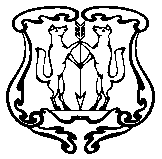 ЕНИСЕЙСКИЙ ГОРОДСКОЙ  СОВЕТ ДЕПУТАТОВКрасноярского  краяПРОЕКТ РЕШЕНИЯ « __ »            2019                      г. Енисейск                                   №_______О внесении изменений в раздел V Правил землепользования и застройки города Енисейска, утвержденных решением Енисейского городского Совета депутатов от 15.12.09г. № 64-462В соответствии со статьей 28 Федерального закона от 06.10.2003 №131-ФЗ «Об общих принципах организации местного самоуправления в Российской Федерации», статьями 8, 32 Градостроительного кодекса РФ, Федеральным законом «О введении в действие Градостроительного кодекса Российской Федерации» от 29.12.2004  №191-ФЗ, Земельным кодексом РФ, Законом Красноярского края от 06.12.2005 № 16-4166 «О составе, порядке деятельности комиссии по подготовке проекта правил землепользования и застройки», руководствуясь статьями 30, 32 Устава города Енисейска, Енисейский городской Совет депутатовРЕШИЛ:1. Внести в раздел V Правил землепользования и застройки города Енисейска, утвержденных решением Енисейского городского Совета депутатов от 15.12.09г. № 64-462, следующие изменения:1.1. Пункт 1 ст.26 изложить в следующей редакции: «В целях сохранения права человека на благоприятные условия жизнедеятельности, прав и законных интересов правообладателей земельных участков и объектов капитального строительства проводятся публичные слушания по проектам планов и программ развития города, проектам Правил землепользования и застройки, проектам планировки территорий и проектам межевания территорий, а также по вопросам предоставления разрешений на условно разрешенный вид использования земельных участков и объектов капитального строительства, по вопросам отклонения от предельных параметров разрешенного строительства, реконструкции объектов капитального строительства, по вопросам изменения одного вида разрешенного использования земельных участков и объектов капитального строительства на другой вид такого использования при отсутствии утвержденных правил землепользования и застройки;»1.2. Дополнить ст.26 п.1.1. следующего содержания: «В случае поступления предложений:- о несоответствии сведений о местоположении границ зон с особыми условиями использования территорий, территорий объектов культурного наследия, отображенных на карте градостроительного зонирования, содержащихся в Едином государственном реестре недвижимости описанию местоположения границ указанных зон, территорий;- о несоответствии установленных градостроительным регламентом ограничений использования земельных участков и объектов капитального строительства, расположенных полностью или частично в границах зон с особыми условиями использования территорий, территорий достопримечательных мест федерального, регионального и местного значения, содержащихся в Едином государственном реестре недвижимости ограничениям использования объектов недвижимости в пределах таких зон, территорий;- об установлении, изменении, прекращении существования зоны с особыми условиями использования территории, установления, изменения границ территории объекта культурного наследия, территории исторического поселения федерального значения,-  обеспечения возможности размещения на территориях поселения, городского округа предусмотренных документами территориального планирования объектов федерального значения, объектов регионального значения, объектов местного значения муниципального района (за исключением линейных объектов), а также в случае однократного изменения видов разрешенного использования, установленных градостроительным регламентом для конкретной территориальной зоны, без изменения ранее установленных предельных параметров разрешенного строительства, реконструкции объектов капитального строительства и (или) в случае однократного изменения одного или нескольких предельных параметров разрешенного строительства, реконструкции объектов капитального строительства, установленных градостроительным регламентом для конкретной территориальной зоны, не более чем на десять процентов проведение общественных обсуждений или публичных слушаний, опубликование сообщения о принятии решения о подготовке проекта о внесении изменений в правила землепользования и застройки и подготовка предусмотренного заключения комиссии не требуются.».1.3. Дополнить ст.26 п.1.2. следующего содержания: «Органы местного самоуправления в случаях, предусмотренных ч.3, 3.1, 4.2 ст.45 ГрК РФ, осуществляют проверку документации по планировке территории на соответствие требованиям, указанным в ч. 10 ст.45 ГрК РФ, в течение двадцати рабочих дней со дня поступления такой документации и по результатам проверки принимают решение о проведении общественных обсуждений или публичных слушаний по такой документации, а в случае, предусмотренном ч. 5.1 ст. 46 ГрК РФ, об утверждении такой документации или о направлении ее на доработку.».1.4. В пункте 4 ст.28 слова "не менее двух и не более четырех" заменить словами "не менее одного и не более трех".2. Разместить решение на официальном интернет - портале органов местного самоуправления города Енисейска.3. Решение вступает в силу со дня его официального опубликования в газете «Енисейск-Плюс».4. Контроль за исполнением решения возложить на комиссию по социальным вопросам, обеспечению законности, правопорядка и общественной безопасности (Лобанова Н.В.)Председатель городского Совета  депутатов                                                                                                      В.А. АрутюнянГлава города Енисейска                                         В.В. Никольский 